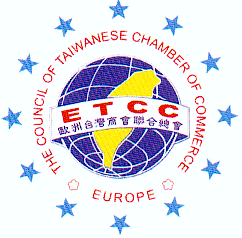 歐洲台灣商會聯合總會第二十六屆會員代表大會暨第三次理監事聯席會議及第九屆青商會報名注意事項一 、會議日期 : 2020年5月1日至3日，詳細行程請參閱預訂日程表。
二 、簽    證 ：歐盟國家、中華民國台灣護照免簽證。 
三 、住宿及預備會議地點          旅館名稱 : Steigenberger Hotel Bad Homburg         旅館地址 : Kaiser-Friedrich-Promenade 69-75,61348 Bad Homburg v.d.H.Germany房價：	119.00 Eur 單人房/每晚 含早餐        	140.00 Eur 雙人房/每晚 含早餐四、 年會會議地點會議地點：		KongressCenter im Kurhaus Bad Homburg會議住址：	Louisenstrasse 58,61348 Bad Homburg, Germany 五、出席報名費 依章程施行細則第六章第十一條收費本洲總會理監事以上人員繳費金額為：總會長：€500.00；名譽總會長：€200.00；監事長與諮詢委員：€150.00；副監事長、顧問：€130.00；會員國：€200.00；理事（含副總會長）：€100.00。世總名譽總會長及名譽監事長免繳出席費; 他洲理監事以上人員及其眷屬、會員、非會員及其他人員每人需繳出席費140歐元，請於報到時繳交。六、會議場地簡介		五月初德國氣溫白天約攝氏15-18度左右，晚上稍涼早晚溫差到10度，請務必備保暖外套。會議地點於巴特洪堡市（Bad Homburg）原是黑森洪堡伯爵的邸官, 德意志皇帝的夏季行宮, 是個古色古香的老城鎮,有美麗的巴洛克白鐘樓城堡和英式療養公園, 並於 19 世紀成為舉世聞名的溫泉療養地。療養公園佔地 40公頃是德國最大及最美公園之一, 林立的古老建築和紀念碑, 都見證了巴特洪堡顯赫的歷史, 裡面有被稱為 Monte Carlo 之母的歷史悠久賭場以及 1890 建的文藝復興風格威廉大帝浴池, 有7 座醫療食用效的泉水, 其中以伊莉莎白泉最矚目, 也有感念百年前泰王在此治病的情誼贈送的 2 座泰國亭, 還有 19 世紀末為沙皇家族蓋的東正教教堂。 巴特洪堡同樣是一座進步的現代化城市, 人口只有 52,000人 , 但年稅收 2 億歐元 , 是德國消費力最強之一的城市, 離德國金融中心與交通樞紐的法蘭克福（Frankfurt）商業中心僅 25km。這裡也雲集著德國知名企業總部, 全球各地賓客參加會議的好場所。詳細資料可參考官方網頁（簡體中文版）： https://www.bad-homburg-tourismus.de/cn/七、 一日遊著名的萊茵河畔Rüdesheim am Rhein呂德斯海姆簡介每個泱泱大國必有一條牽繫千年文明的悠悠長河，浪漫優雅的萊茵河就是扮演推動德國文明發展的最重要角色。雖然它源自瑞士阿爾卑斯山麓河流，經法國境內貫穿德國，再經荷蘭入北海，但整條萊茵河最重要的自然美景及歷史人文，只有在德國境內得以顯耀呈現出來。而酒城呂德斯海姆是探索萊茵河必訪之著名景點，聯合國世界文化遺產萊茵河河谷的起點，從置高點尼德森林紀念碑(Niederwalddenkmal) 俯瞰萊茵河及滿滿山谷的葡萄園，美景盡收眼底，置高點是雄偉壯觀的「萊茵河的守衛者」日爾曼女神雕像，當初為慶祝十九世紀普法戰爭勝利而建造，又被稱為「勝利女神」。穿梭在小鎮河畔狹巷窄弄內的古老典雅木造屋中，處處是葡萄酒館以及餐廳酒吧，引來絡繹不絕的遊客，總令人流連忘返。八、 接送機服務參加本次會議大會僅安排法蘭克福機場（FRA）至大會預訂飯店之接送機服務，請於報名表填寫入出境班次時間。接送機僅限大會日期前後期間4月30日至5月4日；其它時日，請自行前往旅館或機場。接機時在各航廈的Meeting Point         與接機人員會合。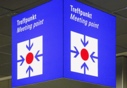 九、 報名表請上網詳填報名表內各項資料，大會報名截止日期為2020年3月31日，為方便作業，請務必準時報名。若有任何變更敬請個別以書面告知歐總秘書處電子信箱：26etcc@gmail.com。若有不方便上網報名者，請向所屬商會報名由各國商會協助上網處理。本洲總會歡迎他洲之世總理監事以上人員直接上網報名（請註明洲別及世總職稱 ）。網路報名連結：2020歐總報名表。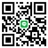 報名後並請加入此屆年會專用的line群組 2020歐總年會        以方便聯繫。十、高爾夫友誼賽大會安排在歷史悠久成立於1899的巴特洪堡市之美麗球場皇家高爾夫俱樂部（Royal Homburger Golf Club）舉行。請另填書面報名表，詳細訊息請參閱高爾夫友誼賽報名表。十一、會前後旅遊欲參加會議前後河輪之旅遊者，請務必於2019年 12月31日前直接向海外台商旅行社報名。詳細訊息請參閱其旅遊報名表。欲參加會前奧捷匈之旅或會後阿爾卑斯之旅，請亦直接向歐洲之星旅行社報名，截止日期同大會報名截止日期。詳細訊息請參閱其旅遊報名表。連絡資料：  總會長 劉淑慧：+49 171 8650019  Line ID : cecelia6789	秘書長 蘇郁榮：+49 177 2068679 / +44 7766 073108 交通組 曾冠誌：+49 176 56896888 Line ID：leandrotseng                    請直接向旅館訂email至 reservations@bad-homburg.steigenberger.de，並註明code 「ETCC26」，房費請與旅館櫃檯自行結帳。訂房優惠截止日期：2020年3月31日。注意：訂房取消請於7個工作天前書面通知，否則須付費90%費用。如果參加旅遊者務必請訂機票時要特別注意機場，我們開會在法蘭克福機場（FRA），而會前旅遊是不同抵達機場，會後旅遊也是不同離境的機場。